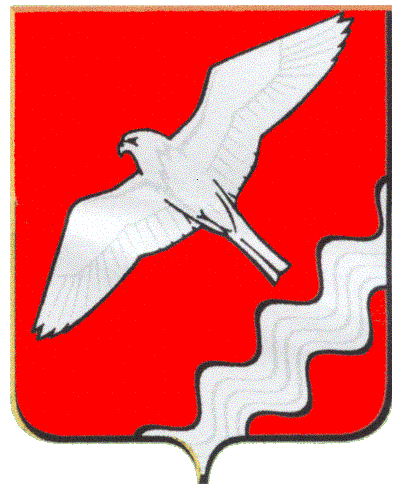 АДМИНИСТРАЦИЯ МУНИЦИПАЛЬНОГО ОБРАЗОВАНИЯ КРАСНОУФИМСКИЙ ОКРУГПОСТАНОВЛЕНИЕот 04.06. 2015 г. № 602г. КрасноуфимскС целью организации рабочих мест для социально незащищенных категорий, уменьшения социальной напряженности, снижения уровня детской преступности, формирования трудовых отношений и понимания стоимости и ценности труда среди несовершеннолетних. Руководствуясь Областным законом от 24.07.97 г. 39-03 «О государственной молодежной политике Свердловской области», на основании муниципальной программы  «Развитие физической культуры, спорта, здорового образа жизни населения и молодежной политики МО Красноуфимский округ до 2020г.»,  подпрограммы №4 «Организация трудоустройства несовершеннолетних граждан МО Красноуфимский округ», руководствуясь ст. ст. 28, 31 Устава МО Красноуфимский округ.П О С Т А Н О В Л Я Ю:	1.Утвердить положение о создании трудовых отрядов несовершеннолетних граждан  на территории      МО Красноуфимский округ (приложение 1).2. Сформировать в территориальных отделах Администрации МО Красноуфимский округ, образовательных учреждениях на 2015 год трудовые отряды несовершеннолетних граждан.3. Курирующую  деятельность трудовых отрядов несовершеннолетних граждан возложить на директора МКУ «Центр детско-подростковых и молодежных клубов» Панфилову Е.С. 3.Начальникам территориальных отделовАдминистрации МО Красноуфимский округ, директорам образовательных учреждений при формировании отрядов:3.1. Руководствоваться  положением «О создании летних трудовых отрядов несовершеннолетнихграждан на территории МО Красноуфимский округ» (приложение №1);         3.2. Закрепить руководителей за организованными отрядами;3.3. Предоставить письменный отчет с приложением фото - материалов и видео - материалов о проделанной работе  трудовых отрядов, в срок до 17 сентября 2015 года. 4.Начальнику финансового отдела МО Красноуфимский округ  Марюхиной С.М. обеспечить финансирование мероприятия по смете расходов (приложение №2).5.Настоящее постановление разместить на официальном сайте Муниципального образования  Красноуфимский округ.6.Контроль за исполнением настоящего постановления возложить на заместителя главы администрации МО Красноуфимский округ по социальным вопросам Р.В. Родионова.Глава              администрации Муниципального образования Красноуфимский округ  				                                    В.Е.КолосовПриложение №1К постановлению администрации МО Красноуфимский округ от «№ 602 » 04.06. 2015г.Положение                                                                                                                                                                                                        о     создании трудовых отрядов несовершеннолетних граждан  на территории                      МО Красноуфимский округ                   Настоящее положение регулирует организацию трудовых отрядов несовершеннолетних и порядок включения подростков в отрядыЦели и задачи:- патриотическое воспитание молодежи;- организация рабочих мест для социально незащищенных категорий;- формирование мотивации к труду у молодежи;- уменьшение социальной напряженности;- снижение уровня детской преступности;- формирование понимания стоимости и ценности труда;-формирование навыков профессиональной деятельности и самозанятости  у молодежи;- социальная и материальная поддержка подростков из малоимущих  семей, а также семей, находящихся в социально опасном положении2. Участники:            В отряды включаются подростки, имеющие на период работы отряда возраст от 14 до 18 лет, испытывающие материальные затруднения в семье и проживающие на территории МО Красноуфимский округ. В первоочередном порядке принимаются дети- сироты, дети из неполных, многодетных, безработных, неблагополучных семей, беженцы, а также подростки, состоящие на учете в подразделении по делам несовершеннолетних Красноуфимского отдела внутренних дел.Организации, участвующие в выборе участников:- комиссия по делам несовершеннолетних администрации МО Красноуфимский округ;- подразделение по делам несовершеннолетних Красноуфимского отдела внутренних дел;- Муниципальный отдел управления образованием МО Красноуфимский округ;- образовательные учреждения МО Красноуфимский округ;- ГКУ «Красноуфимский Центр занятности»;- МКУ «Центр детско-подростковых и молодежных клубов».Количество участников в отряды в территориальных отделах МО Красноуфимский округ  устанавливает МКУ «Центр детско-подростковых и молодежных клубов»  исходя из объемов работ и заключенных договоров с работодателями.Приоритетное право при трудоустройстве предоставляется подросткам, находящимся в трудной жизненной ситуации. Это дети из многодетных, неполных и малообеспеченных семей; из семей безработных родителей и «группы риска»; подростки, состоящие на учете в органах и учреждениях системы профилактики; дети-сироты, и дети, оставшиеся без попечения родителей; подростки-инвалиды. Участие подростков данной категории в мероприятиях временной занятости способствует включению их в социум и служит средством профилактики безнадзорности, правонарушений и детской преступности.4.  Занятность участниковПродолжительность рабочего времени для подростков:Сфера применения труда несовершеннолетних граждан:- ремонтно-строительные работы в учебных заведениях (школах, детских садах);- подсобные работы на предприятиях и в организациях;- благоустройство и озеленение парков, территорий, улиц, мемориалов, мест захоронений воинов ВОВ;- уход за животными и растениями;- организация досуга детей в пришкольных лагерях;- социальная помощь инвалидам и престарелым гражданам;- сельскохозяйственные работы и другие виды работЗапрещается направление подростков на тяжелые работы, работы с вредными или опасными условиями труда и в ночное время, на работы по переноске и передвижению тяжестей, превышающих установленные для них предельные нормы, а также связанные с производством, хранением и торговлей спиртными напитками, наносящие ущерб нравственности подростка и работы, выполняемые вахтовым методом.С лицами, достигшими  14-ти летнего возраста,  трудовой договор может заключаться при одновременном наличии следующих условий:        - согласия одного из родителей (попечителя), которое может быть оформлено в виде отдельного документа или отметкой на трудовом договоре;        - согласия органа опеки и попечительства,        - работа должна выполняться в свободное от учёбы время и не должна причинять вред здоровью.Законодательством (ст. 265 ТК РФ) установлены ограничения труда подростков в виде запрета их приёма на работы с вредными и (или) опасными условиями труда, на подземные работы, а также на работы, выполнение которых может причинить вред их здоровью и нравственному развитию (игорный бизнес, работа в ночных клубах, производство, перевозка и торговля спиртными напитками, табачными изделиями, наркотическими и иными токсическими препаратами). Перечень работ, на которых запрещается применение труда работников в возрасте до восемнадцати лет, утверждён  постановлением Правительства Российской Федерации от 25 февраля . N 163.5. Формирование отрядов          Отряды формируются  в апреле 2015 года для работы из числа участников в количестве 5-10 человек в зависимости от количества объемов работ в населенных пунктах.6.Порядок организации временных рабочих местРаспространение информации по вопросам трудоустройства несовершеннолетних граждан РФ осуществляется посредством:- личного обращения заявителя непосредственно в территориальные отделы администрации МО Красноуфимский округ, МКУ «Центр детско-подростковых и молодежных клубов»;- телефонной связи: комитет по делам молодежи (8 343 94) 2-35-85, ГКУ Центр занятности г. Красноуфимска (8 343 94)7-56-43.  - публикация в средствах массовой информации;- выпуск и раздача буклетов по временному трудоустройству несовершеннолетних граждан.При направлении несовершеннолетних граждан на временную работу  центр занятости информирует их о перечне необходимых документов, предоставляемых работодателю для заключения с ними трудового договора, в который входят:1. Паспорт или иной документ, удостоверяющий личность;2. ИНН;3. Страховое свидетельство обязательного пенсионного страхования;4.заявление несовершеннолетнего гражданина  на временное трудоустройство (приложение № 1);5. Медицинская справка о состоянии здоровья несовершеннолетних граждан6. Справка о согласии родителей (попечителя) и органа опеки и попечительства на трудоустройство  учащегося подростка, достигшеговозраста четырнадцати лет (приложение №2); 7. Приказ о признании несовершеннолетнего безработным (если есть); 8. Согласие на обработку персональных данных получателя государственной услуги, подписанное законным представителем несовершеннолетнего (приложение №3);9. Срочный трудовой  договор на участие во временных работах несовершеннолетнего гражданина по договору (для каждого) (приложение №4).Заключение  трудового договора с  несовершеннолетними гражданами осуществляется в соответствии с нормами трудового законодательства, предусмотренными для данной категории граждан.С несовершеннолетними гражданами, участвующими во временных работах, работодатель заключает срочный трудовой договор.Решение работодателя о приеме на работу, отказе (с указанием причин), увольнении представляется в  центр занятости  в трехдневный срок вместе с копией срочного трудового договора.Срочный трудовой договор о временном трудоустройстве может быть расторгнут несовершеннолетним гражданином досрочно.  Основанием для отказа в предоставлении рабочего места являются:- медицинские противопоказания;- не достижение предполагаемого участника, указанного в правовых документах возраста (14 лет);- собственная инициатива гражданина;- предоставление неполного комплекта требуемых настоящим положением документов (отсутствие заявления, медицинской справки).7.   Оплата труда     Оплата труда участников и руководителей предусматривается за счет средств МКУ «Центр детско-подростковых и молодежных клубов» и материальной поддержки граждан на период участия во временных работах за счет средств ГКУ Красноуфимского  Центра  занятности.Организация отрядовМКУ «Центр детско-подростковых и молодежных клубов» организует работу по заключению трехсторонних договоров об организации трудоустройства подростков на временную работу, осуществляет контроль, за надлежащим их выполнением. Для организации работы трудовых отрядов МКУ «Центр детско-подростковых и молодежных клубов»действует в тесном сотрудничестве с ГКУ «Центр занятности г. Красноуфимска», работодателями (территориальные отделы),   органами образования, отделом внутренних дел, учреждениями и общественными организациями, занимающимися оказанием социальных услуг.Нормативно-правовая база- Трудовой кодекс Российской Федерации.- Федеральный государственный стандарт государственной услуги по организации временного трудоустройства несовершеннолетних граждан в возрасте от 14 до 18 лет в свободное от учебы время, безработных граждан, испытывающих трудности в поиске работы,  утвержденный Приказом Минтруда России от 12 февраля 2013 года № 58н.- Подпрограмма №4 «Организация трудоустройства несовершеннолетних граждан МО Красноуфимский округ»муниципальной программы «Развитие физической культуры, спорта, здорового образа жизни населения и молодежной политики МО Красноуфимский округ до 2020г.»	Координаты для связиКомитет по физической культуре, спорту и молодежной политике, председатель Артемов Александр Юрьевич, директор МКУ «Центр детско-подростковых и молодежных клубов» - Панфилова Екатерина Сергеевна, тел.: 2-35-85Приложение №1                                                                                                                                                          к положениюо     создании трудовых отрядов несовершеннолетних граждан                                                                                                                    на территории  МО Красноуфимский округНачальнику ______________________________________________                                                                                                         территориального отдела Администрации МО Красноуфимский округ____________________________ от ______________________________________________________ЗАЯВЛЕНИЕ(для каждого)        Прошу принять меня на временную работу с «_______» ___________20___________г.  При расчете  заработной платы и исчислений налога на доходы физических лиц прошу учесть  необлагаемый минимум заработной платы.Постоянного места работы не имею.«______»____________20______г._______________________                                              Подпись Приложение №2                                                                                                                                                          к положению о     создании трудовых                                                                                               отрядов несовершеннолетних граждан                                                                                                                    на территории  МО Красноуфимский округ  СПРАВКА О СОГЛАССИ РОДИТЕЛЕЙ (для каждого)Я,_________________________________________________________, не возражаю, чтобы мой(я) сын (дочь)_____________________________________________________работал(а) в свое свободное время в трудовом отряде.«______»____________20_______г.Подпись________________Приложение №3                                                                                                                                                          к положению о     создании трудовых                                                                                               отрядов несовершеннолетних граждан                                                                                                                    на территории  МО Красноуфимский округ  СОГЛАСИЕ НА ОБРАБОТКУ ПЕРСОНАЛЬНЫХ ДАННЫХЯ,  ________________________________________________________________________,(Ф.И.О.)Проживающего ____ по адресу:_________________________________________________(адрес места регистрации)Паспорт: серия___________________________ номер______________________________Кем выдан:_______________________________________ Когда:____________________ ,в соответствии с Федеральным законом от 27.07.2006 № 152-ФЗ «О персональных данных» даю согласие на обработку персональных данных моего/ей (сына, дочери, подопечного), Персональные:документы, удостоверяющие личность обучающегося (свидетельство о рождении или паспорт):документы о месте проживания;ИНН;Страховое свидетельство обязательного пенсионного страхования;полис медицинского страхования;документы о состоянии здоровья (сведения об инвалидности, о наличии хронических заболеваний, медицинское заключение об отсутствии противопоказаний для обучения в образовательном учреждении конкретного вида и типа, о возможности изучения предметов, представляющих повышенную опасность для здоровья, и т.п.).С целью организацию во временном  трудоустройствепредоставляю все действия (операции) с персональными данными, включая сбор, систематизацию, накопление, хранение, обновление, изменение, извлечение, использование, распространение, предоставление, доступ, обезличивание, блокирование, удаление, уничтожение. Срок хранения персональных данных составляет двадцать пять лет.Настоящее согласие дано мной (дата)  ______________ и действует бессрочно.Подтверждаю, что ознакомлен с Положением о защите персональных данных и положениями Федерального закона от 27 июля 2006 г. № 152-ФЗ «О персональных данных», права и обязанности в области защиты персональных данных мне разъяснены.Об ответственности за достоверность представленных сведений предупрежден (предупреждена) (нужное подчеркнуть).Подпись:                                                                                Дата заполнения: «____»________201__г.Приложение №4                                                                                                                                                          к положению о     создании трудовых                                                                                               отрядов несовершеннолетних граждан                                                                                                                    на территории  МО Красноуфимский округ  Срочный трудовой договорна участие во временных работахнесовершеннолетних граждан по договору№ ____  от  ___________20____ г.г. Красноуфимск						« ___  » ______  20____ г.	__________________________территориальный отдел администрации  МО Красноуфимский округ  в лице начальника_______________________, именуемого «Работодатель», с одной стороны, и гражданин(ка), ___________________, именуемый(ая) «Работник», с другой стороны, заключили настоящий срочный трудовой договор о нижеследующем:«Работодатель» обязан:1.1. Обеспечить «Работника» безопасными условиями труда, необходимыми орудиями труда и инструментами.1.2. Производить оплату труда за фактически отработанный месяц (40часов), выполненный объем работ из расчета  6095,00 руб.1.3.Установить 5 часовую рабочую неделю.«Работник» обязан:2.1. Обеспечивать сохранность орудий труда и инструментов.2.2. Соблюдать правила внутреннего трудового распорядка и техники безопасности, установленные для данного вида работ.Общие положения:3.1. Место работы (цех, организация, клуб и т.д.) _____________________________________________________________________3.2. Настоящий договор действует с «______»  _____________  20_____ г. по        «_____» ___________  20_____ г.3.3. При невыполнении одной из сторон принятых обязательств или по инициативе одной из сторон договор может быть расторгнут в установленном порядке на основании письменного уведомления об этом другой стороны не менее, чем за 3 дня.3.4. Договор оформлен в двух экземплярах, имеющих одинаковую юридическую силу, по одному для каждой из сторон.3.5. Споры по данному договору решаются в соответствии с действующим законодательством.Примечание:По трудовому договору № ___от «____» _______ 20_____г. г. работодатель обязан:4.1. Предоставить «Работнику» следующие виды работ:Оформление комнаты досуга.Оформление альбома клуба, организации.____________________________________.Обеспечить «Работника» безопасными условиями труда, необходимыми орудиями труда и инструментами.Реквизиты сторон:О формировании трудовыхотрядов несовершеннолетнихВозраст Продолжительность рабочей неделиПродолжительность ежедневной работы (смены)Не совмещают работу с обучениемНе совмещают работу с обучениемНе совмещают работу с обучениемОт 15 до 16 летНе более 24 часовНе более 5 часов в деньОт 16 до 18 летНе более 35 часов Не более 7 часов в деньСовмещают работу с обучением Совмещают работу с обучением Совмещают работу с обучением От 14 до 18 лет Не более 12 часовНе более 2,5 часов                 в деньОт 16 до 18 летНе более 17,5 часовНе более 4 часов                   в деньРаботодатель:____________________________________________________________________________________________________________________________________«      »___________ 20____ г. Работник:ФИО___________________________________ г.р.Паспорт №_____серия_________Дата выдачи и кем выдан обл.   Адрес проживанияСтр. свид. __________________ИНН: ______________________«    »             20____ г.___________